Yogita DawdaYogita Dawda is the Clinical Lead for Mental Health Pharmacy at Central & North West London NHS Foundation Trust with over 18 years’ experience in mental health. She is also a lecturer at Aston University for the Independent Prescribing course and external assessor for their Psychiatric Pharmacy course. 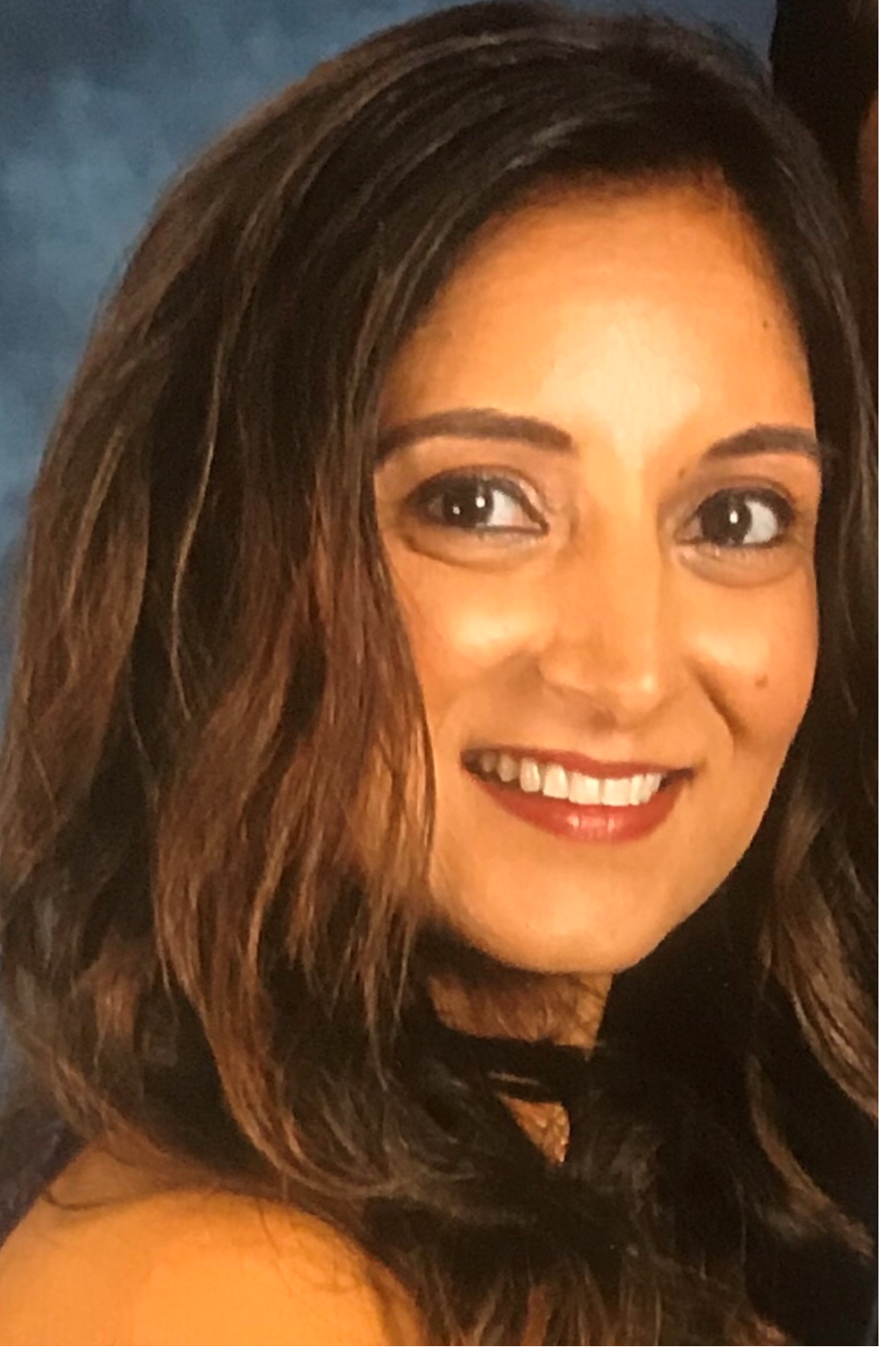 Yogita has had several publications in pharmacy journals. She was a member of the Department of Health Physical Health, Mental Health working group and co-developer of two resources to support mental health nurses take positive actions to improve patients’ physical health and reduce the unwanted variation highlighted in The Five Year Forward View for Mental Health. Yogita has led on the implementation of ‘Point of care testing and physical health monitoring in clozapine clinics’ which was finalist in two national awards and presented at various national conferences. She has also led on the coproduction of a physical health monitoring booklet to support patients taking clozapine which was highly commended by Medicines and Healthcare products Regulatory Agency (MHRA). Her current projects include supporting digital transformation and reducing the risk of preventable medicines-related readmissions.